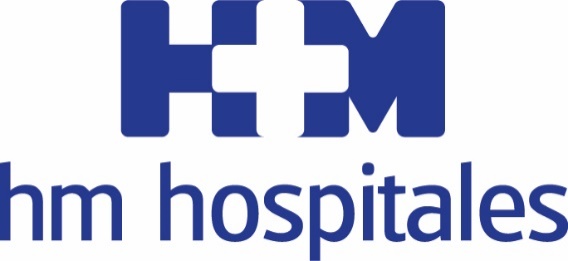  PRESS RELEASE HM HOSPITALES FOR IMMEDIATE RELEASE: April 15th, 2020HM Hospitales quiere poner en conocimiento de la opinión pública y la comunidad internacional que ha tomado la decisión de poner a libre disposición de la comunidad científica internacional una base de datos clínica anonimizada con toda la información disponible sobre los pacientes tratados en sus centros hospitalarios por el virus SARS-CoV-2.Madrid, Spain- HM Hospitales would like to inform public opinion and the international community about our decision to provide international scientific community with totally anonymized health data regarding patients being treated for the SARS-CoV-2 virus in our facilities.Este proyecto, denominado ‘COVID DATA SAVE LIVES’, estará disponible de forma abierta y gratuita a partir del próximo 25 de abril para que grupos de investigación, instituciones sanitarias, universidades o entidades científicas puedan utilizar los datos recolectados con el objetivo de avanzar en el conocimiento clínico, adherencia a tratamientos y resultados asistenciales del manejo de pacientes de esta pandemia mundial.From April, 25th onwards, the ‘COVID DATA SAVE LIVES’ contents will be distributed online, free of cost and other access barriers to worldwide health care institutions, universities, and scientific organizations in order to help them developing a comprehensive clinic knowledge, adhering to guidelines and protocols in patient management during this pandemic.HM Hospitales pondrá a disposición de los investigadores que lo soliciten y cuyo proyecto sea aprobado, los datos de 2.157 Historias clínicas anonimizadas que recogen las distintas interacciones en el proceso de tratamiento del COVID-19, incluyendo información pormenorizada sobre diagnósticos, tratamientos, ingresos, pasos por UCI y alta o deceso, entre otros muchos factores, y que también incluyen pruebas diagnósticas por imagen y resultados de laboratorio. HM Hospitales make available for researchers who request it, and whose research project is approved, 2,157 de-identified EHRs that account several interactions during COVID-19 treatment, such as diagnoses, treatments, inpatient care, ICU stay, discharge and/or Exitus, along with many other factors including laboratory results and medical imaging.   Hasta la fecha la mayoría de las bases de datos existentes sobre el COVID-19 se centran en datos demográficos, por lo que esta base de datos representará un paso muy relevante para ofrecer a la comunidad médica y científica datos clínicos que les va a permitir tener una radiografía más completa y fiable del comportamiento del SARS-CoV-2.Since most existent databases related to COVID-19 mainly focus on demographics, this project will become relevant to health care and scientific practitioners by guaranteeing them availability of clinical data to build a broader and more reliable analysis of SARS-CoV-2’s behavior.La finalidad de este proyecto es avanzar en el conocimiento de este virus, ya que con esos datos clínicos y mediante inteligencia artificial y la investigación de expertos, se pueden obtener modelos predictivos de evolución, modelos epidemiológicos, información sobre la respuesta a los diversos tratamientos aplicados, conocimientos sobre el comportamiento del virus para la creación de una vacuna y datos sociodemográficos sobre el impacto en la población del virus. The main purpose of ‘COVID DATA SAVE LIVES’ is to make progress discovering new insights about the virus, combining clinic data, artificial intelligence and expert research processing to propose models for predicting virus evolution, epidemiology, treatment response (and no-response) and vaccine development to help population to battle against the virus.Está previsto que el contenido se amplíe y actualice periódicamente y que no concluya su actualización hasta que esta pandemia se dé por finalizada. Para obtener los datos será necesario enviar una solicitud al correo coviddatasavelives@hmhospitales.com para ser evaluada por la Comisión de Data Science y, en su caso, por el Comité de Ética de la Investigación de HM Hospitales.The clinical data sets will scale over the coming weeks and months to eventually aggregate millions of data points that will be updated and curated until the pandemic is over. To access this initiative, it is mandatory to submit an application via e-mail to coviddatasavelives@hmhospitales.com which will be assessed by the HM Hospitales Data Science Commission and, where appropriate, reviewed by the HM Hospitales Clinical Research Ethics Committee.#coviddatasavelives